ОБЯВАза провеждане на конкурс за вакантни войнишки длъжности във Военноморските сили за приемане на военна служба на лица, завършили граждански средни или висши училища в страната и в чужбинаСъс заповед ОХ-904/03.11.2020 г. на министъра на отбраната на Република България са обявени (тридесет) вакантни длъжности за назначаване на военна служба 30 във военни формирования от Военноморските сили на лица, завършили граждански средни или висши училища в страната и в чужбина както следва:Срок за подаване на заявленията до: 08.01.2021г.Повече информация може да получите от офиса за военен отчет към общината или на телефон: 0888/ 321 253, както от сайтовете на:Централно военно окръжие: www.comd.bg иМинистерство на отбраната: www.mod.bg. Образци от формулярите и подробностите за  кандидатстване са изложени във Военно окръжие - Добрич, бул. “Добруджа” № 4, ет. 4, тел. 058/664 764, където се подават необходимите документи.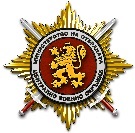               ЦЕНТРАЛНО  ВОЕННО  ОКРЪЖИЕВОЕННО ОКРЪЖИЕ ІІ СТЕПЕН – ДОБРИЧ9300, гр.Добрич, бул. „Добруджа” № 4, ет.4, тел. 058 664764№Наименование на вакантната длъжностБр.ВОЕННО ФОРМИРОВАНИЕ 22580 -  ПРИСЕЛЦИ1.Младши разузнавач в морска специална разузнавателна група62.Шофьор-агрегатчик в транспортно-домакинско отделение13.Младши механик на АТТ в отделение за ремонт на автомобилна техника, специална техника и въоръжение1ВОЕННО ФОРМИРОВАНИЕ 56080 -  ВАРНА1.Помощник-оператор в секция „Навигационна и радиотехническа” в сектор „Оперативен” на минен ловец62.Помощник-оператор в секция „КИС” в сектор „Оперативен” на минен ловец23.Палубен моряк в секция „Палубна и използване на оръжието” в сектор „Въоръжение” на минен ловец14.Младши водолаз в секция „Минноподривна” в сектор „Въоръжение” на минен ловец45.Помощник-оператор в секция „Моторна” в  сектор „Технически” на минен ловец46.Помощник-готвач в сектор „Логистика” на минен ловец1ВОЕННО ФОРМИРОВАНИЕ 28580 -  ВАРНА1.Младши моторист на моторен катер проект „501”12.Младши моторист на моторен катер проект „160”13.Младши боцман-такелажник в  боцманска команда на спасителен кораб от Аварийно-спасителен отряд14Младши водолаз във водолазна група на спасителен кораб от Аварийно-спасителен отряд1